 1.  AMAÇSavur Devlet Hastanesi’nde gıda,  personel  ve  çalışma  ortamından  kaynaklanan  salgınların  gelişmesini  önlemek  amacıyla,  gıdaların güvenli  tedarik ve depolanmasının sağlanması ile ilgili uygulamaların belirlenmesidir.2.  KAPSAMHastanelerde  gıda,  personel  ve  çalışma  ortamından  kaynaklanan  salgınların  gelişmesini  önlemek  amacıyla,  gıdaların güvenli tedarik ve depolanmasının sağlanması ile ilgili uygulamalara yönelik standartları kapsar.3.  KISALTMALAR4.  TANIMLAR5.  SORUMLULARMutfak ve yemekhane personeli6.  FAALİYET AKIŞI6.1. GIDALARIN TÜRÜNE GÖRE ARANMASI GEREKEN NİTELİKLERKırmızı  etin  rengi  her  yerinde  kırmızı  olmalıdır.  Doğal  kokusunda  ve  görüntüsünde  olup,  parmakla  basılıp çekildiğinde eski haline geri dönmelidir. Dondurulmuş ürünlerin üzerinde karlanma olmamalıdır. Karlanma çözülüp tekrar dondurulduğuna işarettir.Taze balık kokusuz veya doğal kokusunda, solungaçları kırmızı, gözleri parlak, derisi parlak ve ıslak olmalıdır.Kümes hayvanları doğal renge ve doğal kokuya sahip olmalıdır. UHT sütler ve  meyve suları kapalı kutularda, kutuların şekilleri düzgün, son kullanma  ve üretim tarihleri tüketime uygun olmalıdır.Hazır  yoğurtlar  kapalı  kutularda,  kutuların  şekilleri  düzgün,  son  kullanma  ve  üretim  tarihleri  tüketime  uygun olmalıdır. Yoğurdun suyu ayrılmamış olmalıdır.Peynir kapalı, dışarıya sızıntı yapmayan, pası olmayan, temiz teneke kutularda olmalıdır. Peynir suyunda herhangi bir azalma olmamalıdır. Peynirde kuru bölgeler olmamalıdır. Hiçbir yerinde küf, toz vb bulunmamalıdır.Sebze  ve  meyvelerde  boyut,  şekil,  koku  ve  renkte  anormal  bir  durum  olmamalıdır.  Yapısal  yumuşama,  küflenme, kuru görüntü, çürüme, filizlenme, gevreklikte azalma, parçalanma, lezzet değişiklikleri olmamalıdır.Tahıllarda gevrek yapıda kayıp, fazla kuruluk, küflenme, anormal koku ve renk olmamalıdır.Konserve  yiyeceklerde  teneke  kutusunda  şekil  değişiklikleri,  köpüklenme,  gaz  oluşumu,  ambalaj  dışına  sızıntı, ambalajında kir, pas, leke, küf olmamalıdır.6.2. YİYECEKLERİN GÜVENLİ TEDARİKİ ESASLARIMalzemeler alınırken hiç bir malzeme yere koyulmaz. Ürünler paletler veya tekerlekli arabalar üzerine koyulur.Malzemeler yerde sürüklenerek değil, tekerlekli arabalarla taşınır.Malzemeler  alınırken  ambalajlarında  yırtık,  delik,  bozulma  olup  olmadığı  kontrol  edilmelidir.  Ambalajların  veya malzemelerin üzerinde kimyasal kalıntılar ve biyolojik risk oluşturacak kir ve küf bulunmamalıdır.Soğuk muhafaza edilmesi gereken gıda maddeleri özellikle hayvan ürünleri (-10 C°) ve altında teslim alınmalıdır.Donmuş ürünlerin teslim alınma derecesi (-15 C°) ve altı olmalıdır.Soğutma işlemi kısa sürmelidir. Hazırlanmış veya pişirilmiş gıdaların saklanması ile ilgili genel kurallara uyulmalıdırPişmiş  şekilde  kabul  edilen  yiyecekler  60  C°'nin  üzerinde  tutulmalı  veya  bekletilmeden  5  C°'ye  soğutulmalıdır..Gelen her ürüne giriş tarihi etiketlenmelidir.6.3. YİYECEKLERİN GÜVENLİ DEPOLANMA ESASLARIBozulabilir yiyecekler soğuk hava depolarında veya buzdolaplarında saklanmalıdır.Yiyecekler saklama sırasında kontaminasyondan korunmalıdır.Çiğ gıdalar ile pişmiş gıdalar aynı buzdolabında depolanmak zorunda ise ayrı raflara yerleştirilmelidir.Buzdolabındaki ve depodaki bütün gıdaların ağızları daima kapalı olmalıdır.Ürünlerin  son  kullanma  tarihleri,  ürün  kullanılmadan  önce  kontrol  edilmelidir.  Son  kullanma  tarihi  geçmiş  ürünler kesinlikle kullanılmamalıdır.Bozulabilir yiyecekler kesinlikle tekrar kullanılmamalıdır.Buzdolabında saklanan yiyeceklerin buzdolabına giriş tarihi ve saati etiketlenmelidir. Tüm pişmiş yiyecekler 24 saat sonra  atılmalıdır.  Daha  uzun  sürelerde  buzdolabında  üreyebilen  Listeria  monocytogenes  gibi  bakterilerin  gıdalarda üreyebileceği unutulmamalıdır.Teneke ambalajlı gıdalar ve teneke konserveler (salça vb.) açıldıktan sonra kalan miktar, paslanmaz ya da uygun bir kaba boşaltılarak ağzına streç film çekilmelidir. Teneke ambalajlar açıldıktan sonra hemen paslanmaya başladığı için sağlığa zararlıdır.Gıdaların soğuk hava depoları veya buzdolabında +4 C°'nin altında saklanması sağlanmalıdır.Soğuk hava depolarında ve buzdolaplarında termometre bulunmalıdır.Dolap,  kiler  ve  depo  içleri  temizlik  koşullarına  uygun  olmalıdır.  Zemin  kolay  yıkanabilir  özellikte  malzemeden yapılmış olmalıdır.Malzemeler depoya yerleştirilirken ilk giren ilk çıkar kuralına uygun olarak, en eski malzeme en önce kullanılacak şekilde en ön sıraya konulmalıdır.Depolarda malzemeler plastik paletler ve çelik raflar üzerine konur, kesinlikle tahta palet kullanılmaz.Gıda maddeleri zeminden 20-40 cm yüksekte, duvardan 35 cm, tavandan 40 cm uzakta olmalıdır.Deponun  tamamının  veya  mümkün  değilse  yerden  2  metre  yüksekliğe  kadar  olan  bölümün  fayans  malzemeden yapılması, raf arkasına gelen bölümlerin de aynı özelliği taşıması sağlanmalıdır.Depolar daima kuru, su ve kanalizasyon borularından uzakta olmalı, boru varsa terleme olmamalıdır.Çiğ etler 5-7 gün süreyle 0-2 C° arasında depolanmalıdır.Kıyma 1-2 gün süreyle 0-2 C° arasında depolanmalıdır.Balık 1-2 gün süreyle (-1) – 0 C°arasında depolanmalıdır.Yumurta 1 hafta süreyle 4-7 C° arasında depolanmalıdır.Pişmiş yemekler 1 gün süreyle 0-2 C° arasında depolanmalıdır.Meyveler 5-7 gün süreyle 4-7 C°  arasında depolanmalıdır. Çilek 2 gün süreyle, elma 2 hafta süreyle 4-7 C°  arasında depolanmalıdır.Sebzeler 1 hafta süreyle 4-7 C° arasında depolanmalıdır.Toksik malzemeler kolayca fark edilebilecek biçimde, renkte saklanmalıdır.Üretimde kullanılacak su içilebilir nitelikte olmalıdır.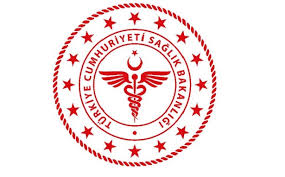 SAVUR PROF. DR. AZİZ SANCAR İLÇE DEVLET HASTANESİYİYECEKLERİN GÜVENLİ TEDARİKİ VE DEPOLANMASI TALİMATISAVUR PROF. DR. AZİZ SANCAR İLÇE DEVLET HASTANESİYİYECEKLERİN GÜVENLİ TEDARİKİ VE DEPOLANMASI TALİMATISAVUR PROF. DR. AZİZ SANCAR İLÇE DEVLET HASTANESİYİYECEKLERİN GÜVENLİ TEDARİKİ VE DEPOLANMASI TALİMATISAVUR PROF. DR. AZİZ SANCAR İLÇE DEVLET HASTANESİYİYECEKLERİN GÜVENLİ TEDARİKİ VE DEPOLANMASI TALİMATISAVUR PROF. DR. AZİZ SANCAR İLÇE DEVLET HASTANESİYİYECEKLERİN GÜVENLİ TEDARİKİ VE DEPOLANMASI TALİMATISAVUR PROF. DR. AZİZ SANCAR İLÇE DEVLET HASTANESİYİYECEKLERİN GÜVENLİ TEDARİKİ VE DEPOLANMASI TALİMATISAVUR PROF. DR. AZİZ SANCAR İLÇE DEVLET HASTANESİYİYECEKLERİN GÜVENLİ TEDARİKİ VE DEPOLANMASI TALİMATISAVUR PROF. DR. AZİZ SANCAR İLÇE DEVLET HASTANESİYİYECEKLERİN GÜVENLİ TEDARİKİ VE DEPOLANMASI TALİMATI KODUOH.TL.17YAYIN TARİHİ07.01.2019REVİZYON TARİHİ 10.01.2022REVİZYON NO01SAYFA SAYISI 02HAZIRLAYANKONTROL EDENONAYLAYANKalite Yönetim Direktörüİdari ve Mali İşler Müdür V.BaşhekimTürkan GELENVeysel ŞAŞMAZOğuz ÇELİK